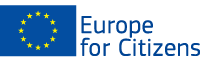 The project « Neighbors cooperation for the United Europe» was funded with the support of the European Union under the Programme "Europe for Citizens"Applicable to the Strand 2 – Measure 2.1 "Town-Twinning”Applicable to the Strand 2 – Measure 2.1 "Town-Twinning”Participation: The project involved 197 citizens, notably 41 participants from CRISTURU SECUIESC (Romania), 32 participants from Kranj (Slovenia), 40 participants from Dunajska Streda (Slovakia), 39 participants from Tiszafüred (Hungary), and 45 participants from Senta (Serbia).
Location/ Dates: The event took place in  Senta (Serbia), from  09/09/2016  to  11/09/2016
Short description:  The day of 09/09/2016   was dedicated to an ONLINE PLATFORM, PROMOTION CAMPAIGN what is established at the official web site of the Senta municipality (http://www.zenta-senta.co.rs/sr/1/p/204), where “What does the European Union mean to You” question had started to promote the EU related project. Questions are made in 5 languages (HU, SRB, SL, SK, RO), where visitors are able to send a comment or to answer.  At the same day INTRODUCTION / HISTORICAL OVERVIEW- conference had been held among guest participants. After the short introduction through historical overview and giving some proposals how they see the recent political, economic and social crisis, negotiated about what measures can be undertaken to emerge from this situation. Parallel this a workshop titled “Future of My Europe: cooperation, opportunities, challenges” was organized where actors grouping in themes were prepared to the simulation game: EU parliament.The day of 10/09/2016 was dedicated to INSTALLATION OF A SCALE MODEL OF THE EUROPEAN PARLIAMENT which was constructed at the main square of the town and open to public. After the introduction titled “What happened to the European dream? - 66 years after the Schuman declaration” EU sceptic opinions have also been expressed. After that, in the pre noon time, an EP simulation game and the TREASURE HUNT QUIZ were been organized where young players from town cities simulated the EP session, and learnt a lot about the history of EU, European values and policies. As the wide audiences of the city could follow the performance, it helped them to understand the functioning of the EU democratic institution, its mechanism, open participation possibilities and policy making process.In the afternoon, a CONFERENCE was organized where each twin town expressed their opinions about EU related themes and about their vision and necessary measures to be done in order to ensure prosperity to whole community. Draft version of the mutual statement was prepared.The day of 11/09/2016 was dedicated to CLOSING CONFERENCE where the ceremonial session has been held. Delegations from twin towns accepted the children’s opinion about the future of Europe as the mutual statement that reflects the standpoints of European citizens.Participation: The project involved 197 citizens, notably 41 participants from CRISTURU SECUIESC (Romania), 32 participants from Kranj (Slovenia), 40 participants from Dunajska Streda (Slovakia), 39 participants from Tiszafüred (Hungary), and 45 participants from Senta (Serbia).
Location/ Dates: The event took place in  Senta (Serbia), from  09/09/2016  to  11/09/2016
Short description:  The day of 09/09/2016   was dedicated to an ONLINE PLATFORM, PROMOTION CAMPAIGN what is established at the official web site of the Senta municipality (http://www.zenta-senta.co.rs/sr/1/p/204), where “What does the European Union mean to You” question had started to promote the EU related project. Questions are made in 5 languages (HU, SRB, SL, SK, RO), where visitors are able to send a comment or to answer.  At the same day INTRODUCTION / HISTORICAL OVERVIEW- conference had been held among guest participants. After the short introduction through historical overview and giving some proposals how they see the recent political, economic and social crisis, negotiated about what measures can be undertaken to emerge from this situation. Parallel this a workshop titled “Future of My Europe: cooperation, opportunities, challenges” was organized where actors grouping in themes were prepared to the simulation game: EU parliament.The day of 10/09/2016 was dedicated to INSTALLATION OF A SCALE MODEL OF THE EUROPEAN PARLIAMENT which was constructed at the main square of the town and open to public. After the introduction titled “What happened to the European dream? - 66 years after the Schuman declaration” EU sceptic opinions have also been expressed. After that, in the pre noon time, an EP simulation game and the TREASURE HUNT QUIZ were been organized where young players from town cities simulated the EP session, and learnt a lot about the history of EU, European values and policies. As the wide audiences of the city could follow the performance, it helped them to understand the functioning of the EU democratic institution, its mechanism, open participation possibilities and policy making process.In the afternoon, a CONFERENCE was organized where each twin town expressed their opinions about EU related themes and about their vision and necessary measures to be done in order to ensure prosperity to whole community. Draft version of the mutual statement was prepared.The day of 11/09/2016 was dedicated to CLOSING CONFERENCE where the ceremonial session has been held. Delegations from twin towns accepted the children’s opinion about the future of Europe as the mutual statement that reflects the standpoints of European citizens.